MINISTERUL EDUCAŢIEI NAŢIONALE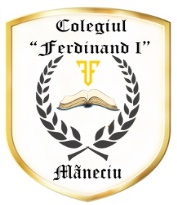 INSPECTORATUL ŞCOLAR JUDEŢEAN PRAHOVACOLEGIUL „FERDINAND I”Comuna MĂNECIU                                                                                       TEL/FAX 0244295020, liceultehnologicmaneciu@yahoo.comORAR „ŞCOALA ALTFEL”CLASA: a VIII-a CCLASA: a VIII-a CCLASA: a VIII-a CDIRIGINTE: prof., Andina-Elena JercanDIRIGINTE: prof., Andina-Elena JercanDIRIGINTE: prof., Andina-Elena Jercan7.30 – 10.3010.30 – 13.30Titlul activităţii, tipulSala / LocaţiaCoordonatorul – prof. diriginteTitlul activităţii, tipulSala / LocaţiaCoordonatorul prof. diriginteLUNIVizionare film: „Baltagul” ((https://www.dailymotion.com/video/x330x6m)Vizităm Muzeul Luvru  Paris online (https://www.louvre.fr/en/visites-en-ligne )MARŢIDin dragoste pentru muzică: „Şase mȃini şi un pian” – Opera comică pentru Copii (http://www.operacomica.ro/6-maini-si-un-pian-premiera/ )Vizionare teatru TV: „O scrisoare pierdută” (https://www.youtube.com/watch?v=-s0u81aDBLE )MIERCURIVizionare teatru TV: „Două lozuri” (https://www.youtube.com/watch?v=TRooxZ4zoyA )Un concert pe zi: „Trubadurul”, Verdi Streaming online Metropolitan Opera New York (https://operawire.com/opera-profile-Il trovatore-verdis-masterpiece/JOI„Cenuşăreasa” – pus ȋn scenă la Opera comica pentru copii (https://www.facebook.com/watch/?v=613124209530411 )Vizionare film: „Neamul Şoimăreştilor” (https://www.youtube.com/watch?v=vjjNOpS-p8U )VINERIVizionare teatru TV: „Chiriţa ȋn provinţie” (https://www.youtube.com/watch?v=vrXIx8OSjqo)Tradiţii şi obiceiuri de Paști-  proiect educaţional